Cane Toad Impact Matrix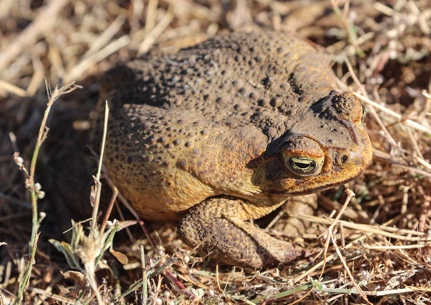 In the table below list native Australian species that have been impacted by the cane toadName of Animal impactedHabitat (state, water / land)How it is affected by the cane toadHow severely has its population been affected?